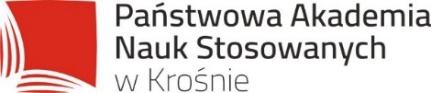 Imię i nazwisko: ……………………………..………………       Kierunek: ………………….…….………………………………...  Nr albumu: ……………………….…………….……….…….       Forma studiów: ……………………………..……………….….   Rok studiów ……………………………………...….….       Stopień studiów ……………………………………..…….Semestr, którego dotyczy IOS .………………….….….          Rok akademicki  ……………………………………..…….KARTA INDYWIDUALNEJ ORGANIZACJI STUDIÓW……….…………………..…………   (data i czytelny podpis studenta)				Akceptacja dyrektora Instytutu: …………………….……………………..…….                                                                            (data i podpis dyrektora Instytutu)Lp.Nazwa przedmiotuStopień naukowy, imię i nazwisko prowadzącego zajęciaZasady uczestnictwa w zajęciachZasady zaliczenia zajęćPodpis prowadzącego zajęcia